«Скажи наркотикам – НЕТ».5 августа специалистом по работе с детьми и молодежью И. Мишиной в сообществе ДЦ «Исток» был размещен видеоролик «Скажи наркотикам – НЕТ» в рамках проекта «Я знаю». Видеоролик содержит информацию о вреде наркотиках.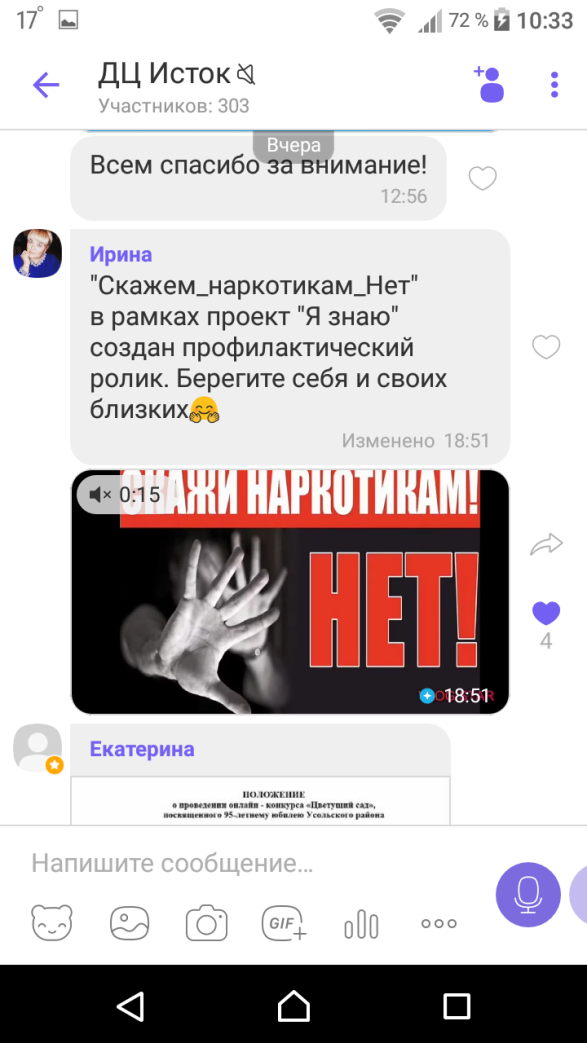 